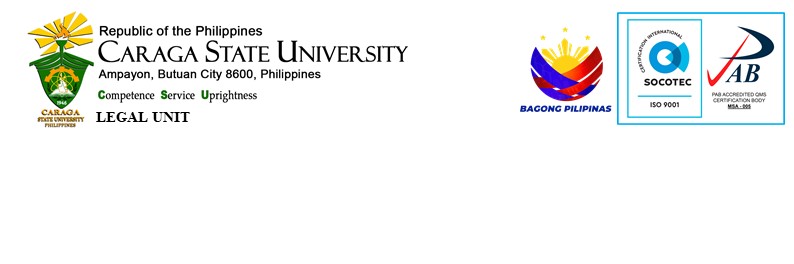 ‘